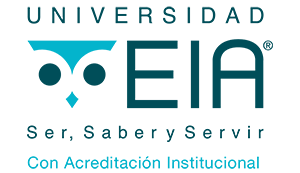 UNIVERSIDAD EIA EVALUACIÓN DE TRABAJOS DE GRADODIRECTOR DEL TRABAJO DE GRADONOMBRE DEL DIRECTOR DEL TRABAJO DE GRADO: _________________________________PROFESIÓN: 	_________________	_________  _______________________________NIVEL DE ESTUDIOS (Pregrado, Posgrado, Doctor): _____________________________________CORREO: ____________________________________________TELEFÓNO: ________________________________________ INSTITUCIÓN / EMPRESA: ______________	_____  _______________________________TÍTULO DEL PROYECTO:________ _________________________________________________ _______________________________________________________________________________ ______________________________MODALIDAD: ___________________________________________________OBJETIVO GENERAL: ________________________________________________________ AUTOR (ES): ____________________________________________________________________ ____________________________________________________________________Este proyecto es requisito para optar al título de:  PREGRADO ______	MAESTRÍA __________CALIFICACIÓNEvalúe de 0 a 5 y argumente el cumplimiento de los siguientes aspectos, cada factor tiene el mismo peso:
Nota: Los objetivos de este trabajo fueron aprobados por la EIA, su evaluación debe estar orientada al cumplimiento de los mismos.CONCEPTO FINAL SOBRE EL TRABAJO Diligencie sólo el aparte correspondiente a la modalidad del trabajo de grado evaluado.El director del trabajo de grado se compromete a dar un manejo confidencial de la información suministrada por LA EIA, a no utilizarla en beneficio personal, o de terceras personas. En consecuencia, tomará todas las medidas necesarias para que la información no llegue a manos de terceros bajo ninguna circunstancia y se obliga a no utilizarla para ningún objeto diferente al de realizar la labor de evaluación. A la finalización de ésta actividad, director del trabajo de grado se compromete a devolver toda la información y se compromete a no copiarla, ni reproducirla de tal manera que no quede en su poder o en poder de terceros copia alguna de la misma.FIRMA DEL DIRECTOR DE TRABAJO DE GRADO:___________________________________FECHA: ____________________ASPECTOCALIFICACIÓNAspectos de formaClaridad y calidad relacionada con los aspectos de forma (plantilla, redacción, ortografía, presentación, etc.)Observaciones:Observaciones:Marco de referencia o antecedentes Pertinencia y completitud del marco referencia para los trabajos exploratorios o de aplicación profesional o de los antecedentes en los trabajos modalidad emprendimientoObservaciones:Observaciones:MetodologíaCoherencia  de la metodología aplicada y claridad en su descripciónObservaciones:Observaciones:Resultados y análisisCorrespondencia de los resultados con los objetivos planteados. ¿Son claros los aportes realizados por los autores en el tema trabajado?Observaciones:Observaciones:ConclusionesClaridad, profundidad y congruencia de las conclusiones y recomendaciones Observaciones:Observaciones:BibliografíaApropiada citación bibliográfica.  Bibliografía actualizada y completaObservaciones:Observaciones:PROMEDIOOtros comentarios:Otros comentarios:Modalidad Emprendimiento o Aplicación ProfesionalAprobado_____   	Reprobado____	 Modalidad ExploratorioAprobado_____   	Reprobado____	 